 LO QUE LA BIBLIA  ENSEÑA ACERCA DE LA IGLESIA.                                         Hoy en día en los tiempos finales en que estamos viviendo hay tantas Iglesias que si no se utiliza la Biblia con un Escrito está o Así dice Jehová, se engaña a medio mundo. Jesús lo predijo en Mateo 24:4-8. Respondiendo Jesús, les dijo: Mirad que nadie os engañe. Porque vendrán muchos en mi nombre, diciendo: Yo soy el Cristo; y a muchos engañarán. Y oiréis de guerras y rumores de guerras; mirad que no os turbéis, porque es necesario que todo esto acontezca; pero aún no es el fin. Porque se levantará nación contra nación, y reino contra reino; y habrá pestes, y hambres, y terremotos en diferentes lugares. Y todo esto será principio de dolores.   1. ¿Quién fundó la iglesia cristiana? San Mateo 16:16‑18.Respondiendo Simón Pedro, dijo: Tú eres el Cristo, el Hijo del Dios viviente. Entonces le respondió Jesús: Bienaventurado eres, Simón, hijo de Jonás, porque no te lo reveló carne ni sangre, sino mi Padre que está en los cielos. Y yo también te digo, que tú eres Pedro, y sobre esta roca edificaré mi  Iglesia; y las puertas del Hades (la sepultura) no prevalecerán contra ella.   R.  Cristo, el Hijo del Dios viviente.2. ¿Quié dijo el Apostol Pedro con respecto a Cristo como la Piedra Angular o la Roca? 1 Pedro 2:4-8. Acercándoos a él, piedra viva, desechada ciertamente por los hombres, mas para Dios escogida y preciosa, vosotros también, como piedras vivas, sed edificados como casa espiritual y sacerdocio santo, para ofrecer sacrificios espirituales aceptables a Dios por medio de Jesucristo. Por lo cual también contiene la Escritura: 
He aquí, pongo en Sion la principal piedra del ángulo, escogida, preciosa; 
Y el que creyere en él, no será avergonzado.
Para vosotros, pues, los que creéis, él es precioso; pero para los que no creen, La piedra que los edificadores desecharon, Ha venido a ser la cabeza del ángulo; y: 
Piedra de tropiezo, y Roca que hace caer, porque tropiezan en la palabra, siendo desobedientes; a lo cual fueron también destinados.3. ¿Quién es el fundamento de la iglesia? Efesios 2:20 Edificados sobre el fundamento de los apóstoles y profetas, siendo la principal piedra del ángulo Jesucristo mismo.                   R. Jesucristo, la piedra angular. 4. ¿Quiénes son los dirigentes de la iglesia? Efesios 4:11,12 Y él mismo constituyó a unos, apóstoles; a otros, profetas; a otros, evangelistas; a otros, pastores y maestros, 12a fin de perfeccionar a los santos para la obra del ministerio, para la edificación del cuerpo de Cristo.  R. Los apóstoles, profetas, evangelistas, pastores y maestros .5. ¿Cuál es la triple misión de la iglesia? San  Mateo 4:23 Y recorrió Jesús toda Galilea, enseñando en las sinagogas de ellos, y predicando el evangelio del reino, y sanando toda enfermedad y toda dolencia en el pueblo. R. Enseñar, predicar y sanar.6. ¿Cómo debe gobernarse la iglesia? Hechos 6:1,2En aquellos días, como creciera el número de los discípulos, hubo murmuración de los griegos contra los hebreos, de que las viudas de aquéllos eran desatendidas en la distribución diaria. Entonces los doce convocaron a la multitud de los discípulos, y dijeron: No es justo que nosotros dejemos la palabra de Dios, para servir a las mesas.  R. Delegando responsabilidades.7. ¿Qué ejemplo debe seguir la iglesia?  San Juan 13:15 Porque ejemplo os he dado, para que como yo os he hecho, vosotros también hagáis. R. El ejemplo de Cristo.       8. ¿ Cuáles serían  las características de la Iglesia en el tiempo del fin? +Predicar que Jesús vino en Carne y creer en el para tener vida eterna: En el mundo estaba, y el mundo por él fue hecho; pero el mundo no le conoció. A lo suyo vino, y los suyos no le recibieron. Mas a todos los que le recibieron, a los que creen en su nombre, les dio potestad de ser hechos hijos de Dios;  los cuales no son engendrados de sangre, ni de voluntad de carne, ni de voluntad de varón, sino de Dios. Y aquel Verbo fue hecho carne, y habitó entre nosotros (y vimos su gloria, gloria como del unigénito del Padre), lleno de gracia y de verdad (Juan 1:10-14).+Predicar que se fue al cielo y que pronto volverá:  No se turbe vuestro corazón; creéis en Dios, creed también en mí. En la casa de mi Padre muchas moradas hay; si así no fuera, yo os lo hubiera dicho; voy, pues, a preparar lugar para vosotros. Y si me fuere y os preparare lugar, vendré otra vez, y os tomaré a mí mismo, para que donde yo estoy, vosotros también estéis (Juan 14:1-3).+Predicar que Jesús vendrá en las nubes de los cielos y todo ojo le verá:   Entonces aparecerá la señal del Hijo del Hombre en el cielo; y entonces lamentarán todas las tribus de la tierra, y verán al Hijo del Hombre viniendo sobre las nubes del cielo, con poder y gran gloria. Y enviará sus ángeles con gran voz de trompeta, y juntarán a sus escogidos, de los cuatro vientos, desde un extremo del cielo hasta el otro (Mateo 24:30-31). He aquí que viene con las nubes, y todo ojo le verá, y los que le traspasaron; y todos los linajes de la tierra harán lamentación por él.  Sí, amén. (Apocalipsis 1:7). +Predicaría de que el hombre es mortal y que solo tiene esperanza en la resurrección de los muertos: Porque los que viven saben que han de morir; pero los muertos nada saben, ni tienen más paga; porque su memoria es puesta en olvido. También su amor y su odio y su envidia fenecieron ya; y nunca más tendrán parte en todo lo que se hace debajo del sol. … Todo lo que te viniere a la mano para hacer, hazlo según tus fuerzas; porque en el Seol, adonde vas, no hay obra, ni trabajo, ni ciencia, ni sabiduría (Eclesiastés 9:5-6, 10). Porque el Señor mismo con voz de mando, con voz de arcángel, y con trompeta de Dios, descenderá del cielo; y los muertos en Cristo resucitarán primero. Luego nosotros los que vivimos, los que hayamos quedado, seremos arrebatados juntamente con ellos en las nubes para recibir al Señor en el aire, y así estaremos siempre con el Señor.Por tanto, alentaos los unos a los otros con estas palabras(1ª Tesalonicenses 4:16-18).  +Guardaria los mandaminetos de Dios: Y en esto sabemos que nosotros le conocemos, si guardamos sus mandamientos. El que dice: Yo le conozco, y no guarda sus mandamientos, el tal es mentiroso, y la verdad no está en él; pero el que guarda su palabra, en éste verdaderamente el amor de Dios se ha perfeccionado; por esto sabemos que estamos en él. El que dice que permanece en él, debe andar como él anduvo.          +Aquí está la paciencia de los santos, los que guardan los mandamientos de Dios y la fe de Jesús. (Apocalípsis 14:12). +Entonces el dragón se llenó de ira contra la mujer; y se fue a hacer guerra contra el resto de la descendencia de ella, los que guardan los mandamientos de Dios y tienen el testimonio de Jesucristo.+Guardaría el Sabado como Dia de reposo. Vino a Nazaret, donde se había criado; y en el día de reposo entró en la sinagoga, conforme a su costumbre, y se levantó a leer ( Lucas 4:16). Y Pablo, como acostumbraba, fue a ellos, y por tres días de reposo discutió con ellos, declarando y exponiendo por medio de las Escrituras, que era necesario que el Cristo padeciese, y resucitase de los muertos; y que Jesús, a quien yo os anuncio, decía él, es el Cristo (Hechos 17:2-3).  (Apocalípsis 12:17).9. ¿Qué don poseerá la iglesia? Apocalipsis 19:10. Yo me postré a sus pies para adorarle. Y él me dijo: Mira, no lo hagas; yo soy consiervo tuyo, y de tus hermanos que retienen el testimonio de Jesús. Adora a Dios; porque el testimonio de Jesús es el Espíritu de la profecía. R. El don de Profecía  o las profecías del Apocalipsis.                                         ¿Qué debo hacer?1. Unirme con la iglesia verdadera     Hechos 2:41.+Así que, los que recibieron su palabra fueron bautizados; y se añadieron aquel día como tres mil personas. “LO QUE LA BIBLIA ENSEÑA A CERCA DE LA IGLESIA DE CRISTO ”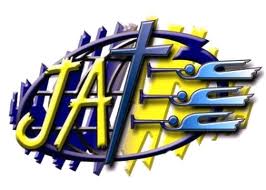 El Señor te bendiga, y te guarde; el Señor haga resplandecer su rostro sobre ti, y tenga de ti misericordia; el Señor alce su rostro sobre ti, y ponga en ti paz (Números 6:24-26).Cristo Jesús dijo: Si me amáis, guardad mis mandamientos (Juan 14:15).Te invitamos  a los “Cultos de Adoración”  todos los Sábados de las 8:00 a las 12:00 am y de las 6:00 a las 7:30 pm. Y todos Martes y Viernes a las 7:00 pm.1100 Freeman st.,  Long Beach, CA.